СРОК СДАЧИ РАБОТЫ ДО 04.05. 2020  Для проверки Адрес разработанного сайта отправьте на электронный адрес lelaus@mail.ru Обязательно открыть к сайту общий доступУ кого нет возможности выполнить работу готовят реферат (пишем вручную!, ведь возможности нет на компьютере делать) тема: Обзор  инструментов Google их назначение и использование в вашей образовательной деятельности не менее 4 страниц А4- сфотографировать и отправить на почту lelaus@mail.ruПрактическая работа №32. Средства создания и сопровождения сайта (часть 1)Работа состоит из трех частей, каждая часть оценивается отдельно. Оценивается не только качество выполнения заданий, но  и дизайн оформления Вашего сайта. Можно выполнять на телефоне , для этого необходимо скачать приложение Google Suite  (гугл сайт) Задание 1. Создание аккаунта Googlehttps://accounts.google.com/пройдите по ссылке и выполните все шаги регистрации аккаунта, если аккаунт в Google у Вас уже есть, то просто войдите в свой аккаунтЗадание 2 Создание сайта Результаты дистанционного обучения (выбор свободного имени и регистрация сайта) https://sites.google.com/ значок приложения Гугл Сайты в аккаунте компьютера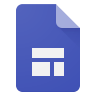 https://sites.google.com/view/informatika-na-karantine/%D0%B3%D0%BB%D0%B0%D0%B2%D0%BD%D0%B0%D1%8F-%D1%81%D1%82%D1%80%D0%B0%D0%BD%D0%B8%D1%86%D0%B0  образец сайта посмотрите по ссылкеВ ходе выполнения задания будем разрабатывать сайт, согласно схеме, предложенной нижестраницы сайтаСодержание страницАлгоритм выполненияКликаем на кнопку - Создать новый сайтВыбираем шаблон сайта (Пустой шаблон)Дайте название своему сайту (например, Информатика на карантине)Выберите тему любую (например, шаблон «Чистое небо»)Дополнительные параметры (Описание сайта – результаты обучения по информатике)Введите кодКликаем на кнопку - Создать и получаем 1 страницу сайта (Главная страница - переименовываем «О дистанционном обучении»)Наполните содержимым первую страницу вашего сайта. На странице  должны присутствовать заголовок, текст, ссылки на другие страницы. В ходе обучения мы научимся редактировать, добавлять ссылки и фотографииЗадание 3. Добавление страницы сайтаВы можете создать главную или обычную страницу сайта, страницу объявлений и т. д.Нажмите "Создать страницу" Выберите тип страницы (шаблон). Наиболее подходящие шаблоны: Веб-страница. Веб-страница является простейшим видом страницы, на которой можно располагать содержание и гаджеты в любом порядке. На веб-странице доступны стандартные средства форматирования, такие как выделение полужирным шрифтом, курсивом, подчеркиванием, создание маркированных списков и т. п. В нижнюю часть такой страницы можно прикреплять документы с жесткого диска. Кроме того, можно разрешить комментировать такие страницы другим соавторам сайта. Версии страниц на Сайтах Google периодически сохраняются в ходе редактирования, поэтому можно просмотреть более ранние варианты страницы, сравнить их и внести необходимые изменения. Объявления (Новости). Как и в блогах, на страницах объявлений отображаются сообщения в хронологическом порядке, начиная с самых поздних. Например, страница объявлений может содержать записи о еженедельных встречах, обеспечивая быстрый доступ к свежей информации.Список. На страницах списков можно создавать и систематизировать списки данных. Элементы в списке можно добавлять, изменять и удалять. Выберите «Пользовательский список», заполните названия столбцов и их назначение (текст, url)Создайте страницу «Новости» с типом шаблона Объявления. Меню Создать страницу - Выберите нужный шаблон (Объявления).Добавьте к этой странице пару страниц с 1 -2 строчками содержания, используя кнопку Новое сообщение.Чтобы Новости отображались на Главной странице делаем следующее: на Главной странице в меню Редактировать страницу - Вставка - Последние сообщения - выбираем нашу страницу «Новости» и включаем флажки Включить рамку, Включить заголовок (меняем заголовок «Новости»). Нажимаем «Сохранить» и смотрим результат.Добавляем в раздел «Новости» по мере наполнения следующие полстраницы: • Выставки, Объявления, Полезные ссылкиОБЪЯВЛЕНИЯ Наполняем подстраницу объявления- публикуем сроки сдачи заданий по информатикеВЫСТАВКИ Используя ресурс YouTub выбрать 3 видеоурока по теме  Создание и разработка Google Сайтов и опубликовать ссылки на них в разделе ВЫСТАВКИЗадание 4 Создайте на сайте страницу «Контакты», напишите контактные данные и встройте карту Google: После сохранения страницы - меню Дополнительные действия - Настройки страницы - Показать эту страницу на боковой панели.Добавление карты на сайтПерейдите на страницу Google Сайтов по адресу sites.google.com и откройте сайт, который хотите изменить.Нажмите кнопку Редактировать страницу.Откройте меню Вставить и выберите пункт Карта. Отобразится окно с картой.Введите адрес или название места в окне поиска и нажмите кнопку Поиск. Искомое место будет помечено на карте красным маркером.На самой карте доступны на выбор три параметра: карта, вид со спутника и совмещение обоих типов. Сначала выберите тип карты, а затем - пункт Выбрать.Примечание. Если необходимо добавить существующую Google Карту, просто укажите ссылку на нее в окне ниже, после чего нажмите Выбрать.В следующем окне можно добавить название карты, настроить отображение контура вокруг нее или изменить ее размер.Настроив параметры карты, нажмите кнопку Сохранить в нижней части окна, после чего ещё раз нажмите Сохранить в верхней части страницы, чтобы сохранить все изменения. Задание 5 Настройка общего доступа к сайтуНажмите кнопку доступ  в правом верхнем углу экрана.Нажмите на ссылку Изменить... и настройте доступ к сайту - Общедоступный в Интернете . Когда закончите, нажмите кнопку Сохранить. Для проверки Адрес разработанного сайта отправьте на электронный адрес lelaus@mail.ru ИнструкцииДействиеРедактирование текста	Вы можете добавлять и редактировать текст,изменять шрифт, его размер, стиль и цвет, создавать списки и делать многое другое.Добавление изображения	Нажмите Вставка > Изображение.Добавление видео	Нажмите Вставка > YouTube (ваше видео должно быть загружено на YouTube).Добавление документа, презентации, календаря или таблицыДобавление документа,	Нажмите Вставка > Диск и выберите нужный документ 